1.ročník.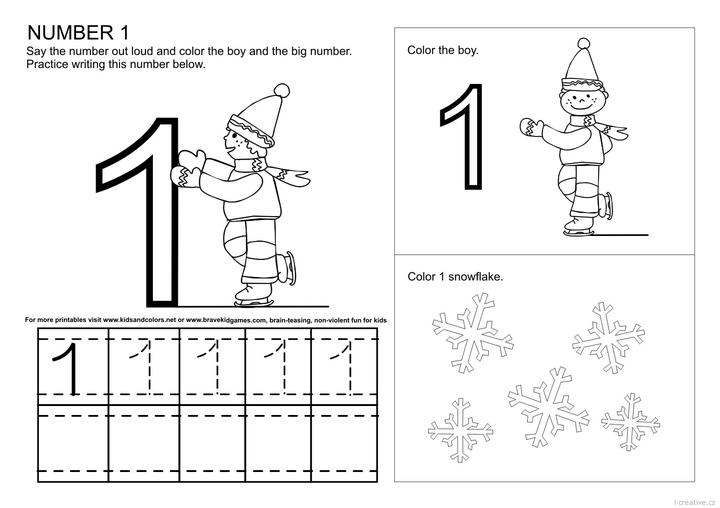 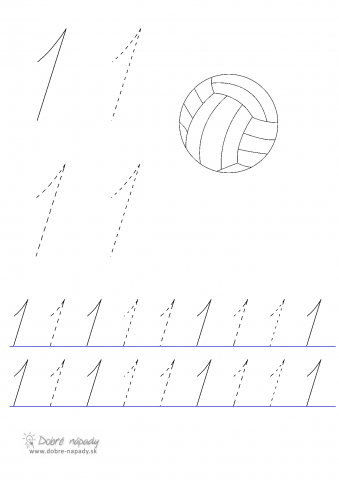 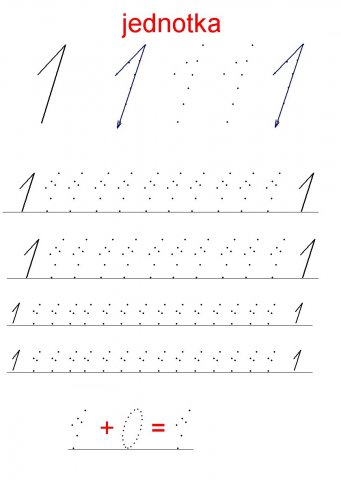 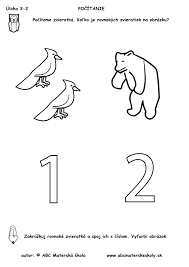 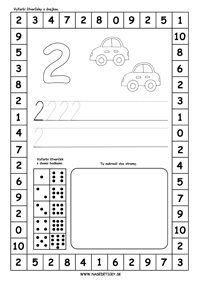 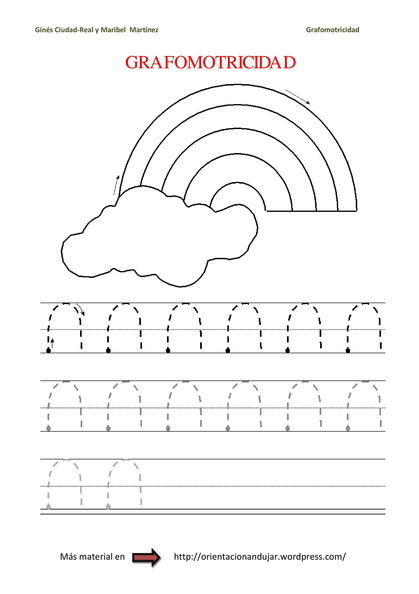 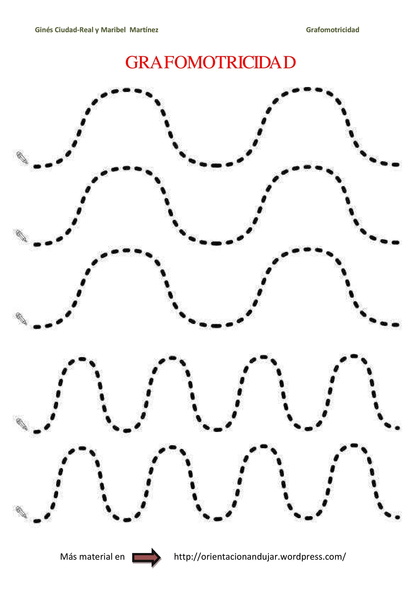 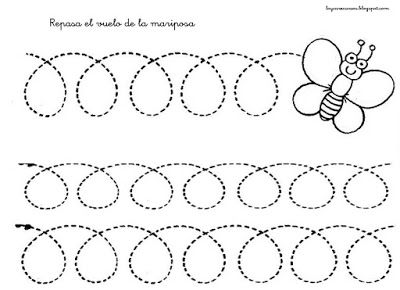 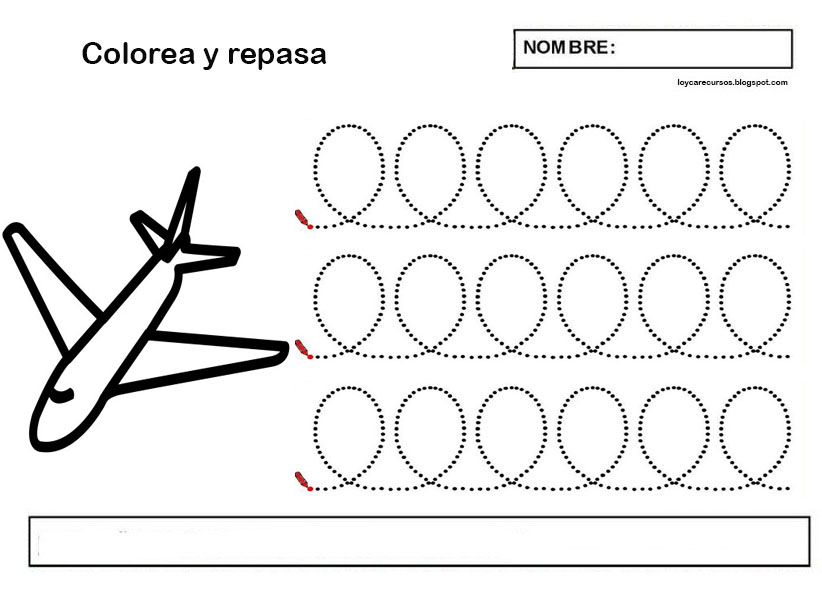 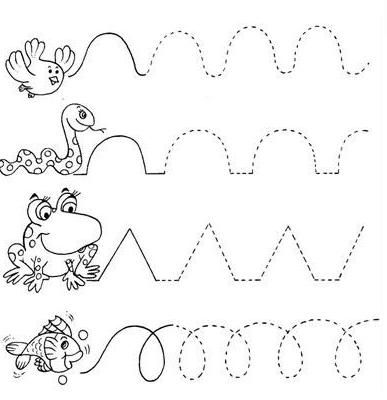 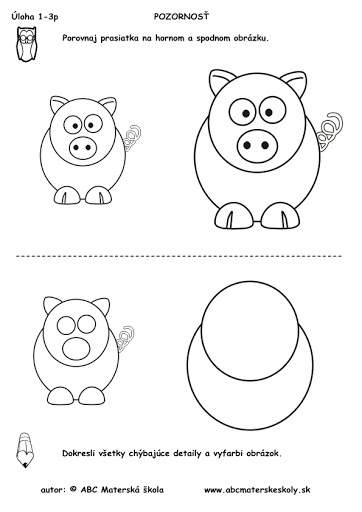 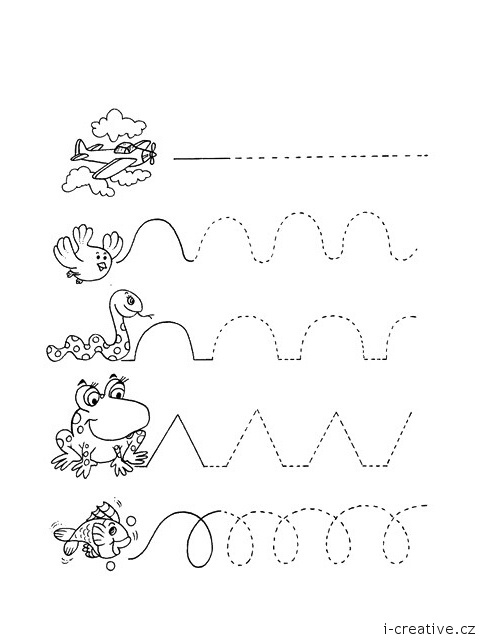 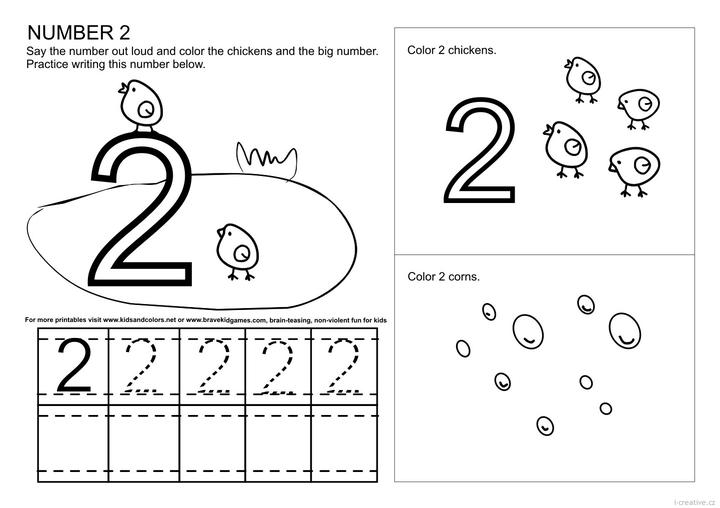 